Unit 201: Understanding the hospitality industryActivity 3: Case study 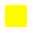 Using the internet, research 1 x case study of a restaurant business that has failed or failing, the reason why and its impact. This should be completed independently and handed in to your tutor at the next session.The following web page articles may help with your research:Eat This article on failed restaurant chains: https://www.eatthis.com/failed-restaurant-chains-1990s/Cheatsheet article on failed chain restaurants: https://www.cheatsheet.com/culture/the-worst-failed-chain-restaurants-that-no-one-misses.html/The Daily Meal article on failed chain restaurants: https://www.thedailymeal.com/11-biggest-failed-chain-restaurantsMorning Advertiser article on restaurants which closed in 2018: https://www.morningadvertiser.co.uk/Article/2018/03/12/Which-UK-restaurants-have-closed-in-2018The Independent article on Jamie Oliver restaurants: https://www.independent.co.uk/voices/jamie-oliver-barbacoa-restaurants-italian-fail-business-celebrity-chef-success-money-a8219551.htmlName of the businessThe reason why it failedImpact